                                     Модель: K1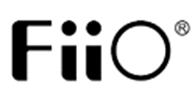 USB ЦАП и усилитель для наушниковРуководство пользователя                                          Представляем вам FiiO K1—USB ЦАП и усилитель для наушников для ноутбуков и компьютеров.K1 - это компактный USB ЦАП и усилитель, созданный специально для использования как высококачественная внешняя USB звуковая карта для компьютера. Крошечный размер K5 удобен для переноски, в то время как его повышенная точность передачи звука позволяет Вам наслаждаться более высоким качеством звука на Вашем компьютере или ноутбуке.Ознакомьтесь с важной информацией о безопасности перед использованием устройства. Следуйте предупреждениям и инструкциям о мерах предосторожности и правилах утилизации, приведенным ниже, чтобы избежать травм, а также повреждения устройства.БЕЗОПАСНОЕ ИСПОЛЬЗОВАНИЕ УСТРОЙСТВАЗапрещается трогать устройство влажными руками. Это может привести к поражению электрическим током. Не используйте устройство на улице во время грозы. Это может привести к поражению электрическим током или сбоям в работе устройства. Используйте только одобренные компанией FiiO аксессуары и компоненты. Несовместимые компоненты могут привести к серьезным травмам или повреждению устройства. Компания FiiO не несет ответственности за безопасность пользователей и не производит гарантийное обслуживание оборудования, при использовании аксессуаров и компонентов, не одобренных компанией FiiO.Никогда не помещайте устройство внутрь или на поверхность нагревательных приборов, например микроволновых печей, духовок или радиаторов. При перегреве устройство может повредиться и нанести вред пользователю. Соблюдайте все местные правила утилизации использованных батарей, аккумуляторов и устройств. Не сдавливайте и не прокалывайте устройство.Избегайте сильного внешнего давления на устройство, так как это может привести к короткому замыканию и перегреву.Берегите устройство от повреждений. Берегите устройство и батарею/аккумулятор от воздействия экстремальных температур. Перегрев или переохлаждение могут привести к повреждениям устройства. Кроме того, это оказывает негативное влияние на емкость и срок службы батареи/аккумулятора. Не используйте поврежденные батареи или аккумуляторы. Не храните устройство рядом с обогревателями, микроволновыми печами, нагревающимся кухонным оборудованием или в контейнерах с высоким давлением. Батарея/аккумулятор может дать течь. Устройство может перегреться и вызвать пожар. Не используйте и не храните устройство в местах с высокой концентрацией пыли или аэрозольных веществ. Пыль или посторонние вещества могут стать причиной неисправности устройства, а также привести к пожару или поражению электрическим током. Избегайте контакта разъемов на корпусе устройства с проводящими материалами, такими как жидкости, пыль, металлическая пудра и карандашные грифели. Проводящие материалы могут вызвать короткое замыкание или коррозию разъемов, что в свою очередь может привести к взрыву или пожару. Не кусайте и не лижите устройство или батарею/аккумулятор. Это может привести к повреждению устройства, а также причинить вред здоровью. Мелкие детали могут попасть в дыхательные пути детей или животных. Дети могут пользоваться устройством только под присмотром взрослых. Запрещается использовать устройство рядом с электронными приборами. Большинство электронных приборов излучает радиочастотные сигналы. Устройство может создать помехи в их работе. Во избежание помех в работе соответствующих приборов не рекомендуется использовать устройство в больницах, самолетах или автомобилях. Держите включенное устройство на расстоянии не менее 15 см от кардиостимулятора. Если вы используете какие-либо медицинские приборы, обратитесь к их производителю, чтобы убедиться, что радиочастотные сигналы, излучаемые устройством, не влияют на эти приборы.Не используйте устройство во время вождения, езды на велосипеде, при пересечении проезжей части и во время других действий, требующих Вашего внимания. Во время передвижения звук может отвлечь ваше внимание и привести к аварии и нежелательным последствиям. Не храните и не перевозите горючие жидкости, газы или взрывчатые вещества вместе с устройством, его компонентами или аксессуарами. При обнаружении дыма, жидкости, странных запахов или звуков, исходящих от устройства или батареи/аккумулятора, немедленно прекратите использование устройства и обратитесь в сервисный центр производителя. В противном случае может произойти возгорание.Влажность и жидкость любого типа могут повредить компоненты устройства или его электронную схему. Не включайте намокшее устройство. Если устройство уже включено, выключите его. Попадание влаги в устройство влечет за собой прекращение действия гарантии производителя. Кладите устройство только на ровные поверхности. При падении устройство может повредиться.Воздействие звука высокой громкости может привести к нарушениям слуха. Каждый раз перед подключением наушников уменьшайте уровень громкости.Кладите устройство только на ровные поверхности. При падении устройство может повредиться.Несоблюдение предупреждений и инструкций по безопасности может привести к травмам или к повреждению оборудования.Входы/выходы и индикаторы: Индикатор питания			     Micro USB разъем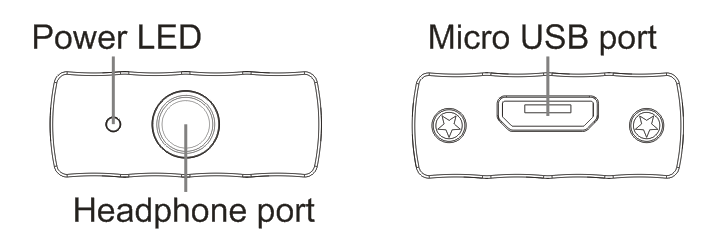         Разъем для наушниковПорядок работы● При первом подключении К1 к компьютеру компьютер покажет надпись о нахождении нового устройства. Следуйте инструкциям на экране чтобы установить драйвер для К1 (диск для установки не требуется). ● Шаги по установке, возможно, будет необходимо повторить для подключения К1 к тому же компьютеру через другой вход/порт. ● Пожалуйста, выберите “FiiO USB DAC K1” в качестве выходного аудио устройства в настройках вашего плеера или в настройках системы для воспроизведения аудио через К1.Драйверы ASIO могут быть загружены с официального сайта FiiO. Для этого перейдите на сайт http://www.fiio.net/en/supports и выберите К1, чтобы найти сопроводительную документацию драйверы для загрузки.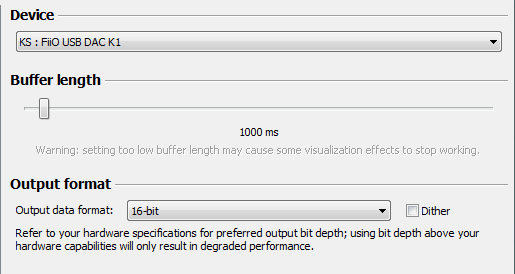 ПримечанияНа К1 нет регулировки уровня громкости. Пожалуйста, уменьшите уровень громкости на компьютере перед подключением наушников. Пожалуйста, резко не отключайте и не переподключайте К1 к компьютеру, иначе громкость может внезапно возрасти.Пожалуйста, используйте прилагающийся USB кабель или другой качественный кабель, чтобы гарантировать стабильное соединение и воспроизведение звука. Устранение неисправностейПри отсутствии или прерывании звука: - Пожалуйста, проверьте, чтобы вход (USB или линейный) и выход (на наушники) были надежно и правильно соединены с устройствами.- Пожалуйста, проверьте, нормально ли работает источник аудио. - Пожалуйста, проверьте, выбран ли “FiiO USB DAC K1” в качестве устройства аудио выхода в программе воспроизведения музыки и/или на панели управления системой.  Технические характеристики：Комплект поставки:K1   1 шт;  USB кабель	   1 шт;   Руководство пользователя 	1 шт;	Гарантийный талон  1штРЕКОМЕНДАЦИИ ПО УТИЛИЗАЦИИУстройство изготовлено из высококлассных компонентов и материалов, утилизация устройства должна происходить согласно правилам. Во избежание нанесения вреда окружающей среде и здоровью людей при неконтролируемой утилизации, а также для обеспечения возможности их переработки для повторного использования утилизируйте изделие и его электронные аксессуары отдельно от прочих отходов.СЕРВИСПри обнаружении неисправности устройства обратитесь в сервисный центр производителя. Актуальный список сервисных центров можно посмотреть на сайте http://fiio.net.ru/support/Конструкция и технические характеристики могут быть изменены без предварительного уведомления. Гарантийный срок: 12 месяцев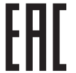 Срок службы: 2года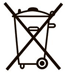 Использовать строго по назначениюДата изготовления/ Production date: указана на упаковкеЧастотный диапазон20Гц~20кГцСоотношение сигнал/шум≥100дБЧастота дискретизациимакс. 96кГц/24битКГИ+Н<0.01% (32 Ом/1 кГц)Выходная мощность≥75мВ (16 Ом)；≥35мВ (32 Ом)Рекомендуемое сопротивление наушников16~150ОмРазмеры50мм x 20.5мм x 8ммВес11.3 г (включая крепление для ремня)